2021年なごや花のまちづくりネットワーク『花ネット活動講習会』参加者募集2021年度なごや花づくりネットワーク花ネット活動講習会『申込用紙』申込日；　　月　　日※締め切り　R４年1月２０日（木）※5名以上の場合は、下部の空欄に氏名・電話番号をご記入ください。✿お申込みの際は、活動や花壇の様子の写真、会で作成している広報なども送ってください！交流会にて紹介させていただきます。花ネット交流会～みんなの花づくり活動を教えて！～質問用紙“【資料】花ネット団体・個人会員　活動内容”を見て、聞いてみたいことなどをご記入ください。※団体や個人の方など全体への質問であれば、「質問先の団体名」に“みなさんへ”と記入してください。※質問は複数可（質問用紙をコピーしてたくさん質問してください）提出期限： R４年1月２０日（木）　※申し込み締め切りと同日花ネット交流会～みんなの花づくり活動を教えて！～花ネット交流会～みんなの花づくり活動を教えて！～花ネット交流会～みんなの花づくり活動を教えて！～開 催 日；令和4年２月１７日（木）時　　間；10：00～1２：00会　　場；名古屋市緑化センター講習室司会進行；みどりの協会職員参 加 費；無料募集人数；20名（応募多数の場合は抽選）申込締切；令和4年１月２０日（木）※申し込み結果は、電話にてご連絡いたします。開 催 日；令和4年２月１７日（木）時　　間；10：00～1２：00会　　場；名古屋市緑化センター講習室司会進行；みどりの協会職員参 加 費；無料募集人数；20名（応募多数の場合は抽選）申込締切；令和4年１月２０日（木）※申し込み結果は、電話にてご連絡いたします。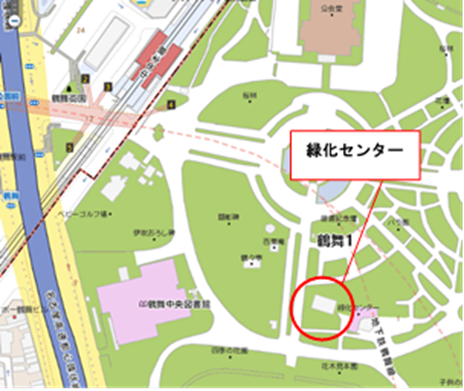 【申込方法】裏面『申込用紙』に必要事項をご記入の上、郵送又は、FAX、メールで事務局あてにお申し込みください。✿お申込みの際は、活動や花壇の様子の写真、会で作成している広報などを送ってください！【申込方法】裏面『申込用紙』に必要事項をご記入の上、郵送又は、FAX、メールで事務局あてにお申し込みください。✿お申込みの際は、活動や花壇の様子の写真、会で作成している広報などを送ってください！【お問合せ】なごや花づくりネットワーク事務局（公財）名古屋市みどりの協会　みどりの事業課TEL；052-731-8590　FAX；052-731-0201メール；midorinokyoudou＠nga.or.jp【お問合せ】なごや花づくりネットワーク事務局（公財）名古屋市みどりの協会　みどりの事業課TEL；052-731-8590　FAX；052-731-0201メール；midorinokyoudou＠nga.or.jp【交通案内】■地下鉄鶴舞線「鶴舞駅」下車　4番出口■市バス「鶴舞公園前」下車■ＪＲ中央線「鶴舞駅」下車※無料駐車場はありません。車でお越しの場合は近隣のコインパーキングをご利用ください。【お問合せ】なごや花づくりネットワーク事務局（公財）名古屋市みどりの協会　みどりの事業課TEL；052-731-8590　FAX；052-731-0201メール；midorinokyoudou＠nga.or.jp【お問合せ】なごや花づくりネットワーク事務局（公財）名古屋市みどりの協会　みどりの事業課TEL；052-731-8590　FAX；052-731-0201メール；midorinokyoudou＠nga.or.jp団体名※個人登録されている方は不要です。講習会名花ネット交流会　～みんなの花づくり活動を教えて！～花ネット交流会　～みんなの花づくり活動を教えて！～花ネット交流会　～みんなの花づくり活動を教えて！～参加者氏名連絡先　　　-　　　　-参加者氏名連絡先　　　-　　　　-参加者氏名連絡先　　　-　　　　-参加者氏名連絡先　　　-　　　　-参加者氏名連絡先　　　-　　　　-【お申し込み先】〒466-0064　名古屋市昭和区鶴舞一丁目1-166（公財）名古屋市みどりの協会　みどりの事業課FAX；052-731-0201　E-mail；midorinokyoudou＠nga.or.jp質問先の団体名：質問内容質問先の団体名：質問内容【提出先】〒466-0064　名古屋市昭和区鶴舞一丁目1-166（公財）名古屋市みどりの協会　みどりの事業課FAX；052-731-0201　E-mail；midorinokyoudou＠nga.or.jp